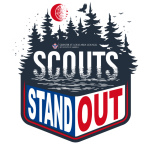 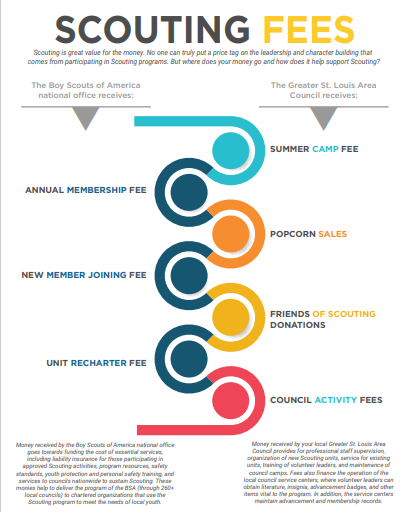 Youth Estimated CostsYouth Member Registration Fee – National Scouting$75 – annual feeNew Member Joining Fee – National Scouting$25*  (one time fee for new Scouts)Subscription to Scout Life Magazine$15Unit Program Fee(s)*Advancement, Pinewood Derby Cars, Campouts/Activities, etc.$     - annual feeUniform Cost – Estimated***Experienced Uniforms may be available -   ask your unit leader.***$35 - $55 – shirt only$90 - $110 – full uniformDen DuesEstimated Camping & Activity FeesEstimated TotalAdults Estimated CostsAdult Member Registration Fee - National$45 – annual feeUniform Cost - Estimated$50 - $72– shirt only$150 - $175 – full uniformEstimated Camping & Activity Fees$    - annual fee